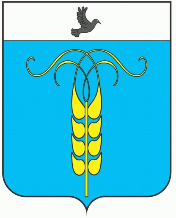 РЕШЕНИЕСОВЕТА ГРАЧЕВСКОГО МУНИЦИПАЛЬНОГО ОКРУГАСТАВРОПОЛЬСКОГО КРАЯ20 декабря 2023 года                        с. Грачевка                                             № 93О бюджете Грачевского муниципального округаСтавропольского края на 2024 год и плановый период 2025 и 2026 годовВ соответствии с Бюджетным кодексом Российской Федерации, Положением о бюджетном процессе в Грачевском муниципальном округе Ставропольского края, Уставом Грачевского муниципального округа Ставропольского края, Совет Грачевского муниципального округа Ставропольского краяРЕШИЛ:1. Утвердить основные характеристики бюджета Грачевского муниципального округа Ставропольского края (далее – местный бюджет) на 2024 год и на плановый период 2025 и 2026 годов: общий объем доходов местного бюджета на 2024 год в сумме 1 454 833 956,13 рублей, на 2025 год – в сумме 1 422 559 877,83 рублей, на 2026 год – в сумме 1 189 766 327,34 рублей; общий объем расходов местного бюджета на 2024 год в сумме 1 454 833 956,13 рублей, на 2025 год – в сумме 1 422 559 877,83 рублей, в том числе условно утвержденные расходы в сумме 17 000 000,00 рублей, на 2026 год – в сумме 1 189 766 327,34 рублей, в том числе условно утвержденные расходы в сумме 32 000 000,00 рублей; дефицит местного бюджета на 2024 год в сумме 0,00 рублей, на 2025 год – в сумме 0,00 рублей, на 2026 год – в сумме 0,00 рублей. Утвердить источники финансирования дефицита местного бюджета и погашения долговых обязательств Грачевского муниципального округа Ставропольского края на 2024 год согласно приложению 1 к настоящему решению, на плановый период 2025 и 2026 годов согласно приложению 2 к настоящему решению. Утвердить распределение доходов местного бюджета по группам, подгруппам и статьям классификации бюджетов бюджетной классификации Российской Федерации на 2024 год согласно приложению 3 к настоящему решению и на плановый период 2025 и 2026 годов согласно приложению 4 к настоящему решению. Учесть в составе доходов местного бюджета объем межбюджетных трансфертов, получаемых из других бюджетов бюджетной системы Российской Федерации на 2024 год в сумме 1 185 482 314,17 рублей, на 2025 год – в сумме 1 130 548 826,43 рублей, на 2026 год – в сумме 891 573 625,94 рублей. Утвердить распределение бюджетных ассигнований по главным распорядителям бюджетных средств, разделам, подразделам, целевым статьям (муниципальным программам и непрограммным направлениям деятельности) и группам видов расходов классификации расходов бюджетов в ведомственной структуре расходов местного бюджета на 2024 год согласно приложению 5 к настоящему решению и на плановый период 2025 и 2026 годов согласно приложению 6 к настоящему решению. Утвердить распределение бюджетных ассигнований по целевым статьям (муниципальным программам и непрограммным направлениям деятельности) и группам видов расходов классификации расходов местного бюджета на 2024 год согласно приложению 7 к настоящему решению и на плановый период 2025 и 2026 годов согласно приложению 8 к настоящему решению. Утвердить распределение бюджетных ассигнований по разделам, подразделам классификации расходов бюджетов на 2024 год согласно приложению 9 к настоящему решению и в плановом периоде 2025 и 2026 годов, согласно приложению 10 к настоящему решению. Утвердить общий объем бюджетных ассигнований на исполнение публичных нормативных обязательств на 2024 год в сумме 98 797 744,24 рублей, на 2025 год – в сумме 93 901 307,66 рублей, на 2026 год – в сумме 88 389 931,02 рублей. Установить, что в приоритетном порядке обеспечивается осуществление расходов местного бюджета, направленных на: выплату персоналу в целях обеспечения выполнения функций органами местного самоуправления, казенными учреждениями Грачевского муниципального округа Ставропольского края, а также оплату услуг по перечислению выплат персоналу уплату налогов, сборов и иных платежей; социальное обеспечение и иные выплаты населению, а также оплату услуг по перечислению, почтовому переводу (доставке, вручению) социальных выплат населению; финансовое обеспечение мероприятий, связанных с профилактикой и устранением последствий распространения коронавирусной инфекции, с предотвращением влияния ухудшения геополитической и экономической ситуации на развитие отраслей экономики на территории Грачевского муниципального округа Ставропольского края; оплату коммунальных услуг и услуг связи; приобретение (изготовление) лекарственных препаратов и медицинских изделий, применяемых в медицинских целях; приобретение (изготовление) продуктов питания и оплату услуг по организации питания для муниципальных учреждений; оплату договоров гражданско-правового характера, заключенных с физическими лицами; предоставление субсидий муниципальным бюджетным учреждениям на финансовое обеспечение выполнения муниципального задания на оказание муниципальных услуг (выполнение работ) в части расходов, указанных в пунктах 1 - 8 настоящей части; социальное обеспечение и иные выплаты населению за счет субсидий муниципальным бюджетным учреждениям, предоставляемых на цели, не связанные с оказанием ими в соответствии с муниципальным заданием муниципальных услуг (выполнением работ); финансовое обеспечение мероприятий, источником финансового обеспечения которых являются средства резервного фонда администрации Грачевского муниципального округа Ставропольского края; реализацию муниципальных программ, направленных на достижение соответствующих целей региональных проектов (программ), национальных (федеральных) проектов (программ) и (или) результатами их реализации; исполнение иных расходных обязательств Грачевского муниципального округа Ставропольского края, софинансирование которых осуществляется из федерального и краевого бюджетов.Главным распорядителям средств местного бюджета обеспечить направление средств местного бюджета на финансирование указанных расходов в 2024 году и в плановом периоде 2025 и 2026 годов в первоочередном порядке в пределах доведенных лимитов бюджетных обязательств. Утвердить объем бюджетных ассигнований муниципального дорожного фонда Грачевского муниципального округа на 2024 год в сумме 152 366 693,93 рублей, на 2025 год – в сумме 150 797 753,15 рублей, на 2026 год – в сумме 53 309 848,53 рублей. Утвердить объем резервного фонда администрации Грачевского муниципального округа Ставропольского края на 2024 год в сумме              200 000,00 рублей, на 2025 год – в сумме 200 000,00 рублей, на 2026 год – в сумме 200 000,00 рублей. Установить верхний предел муниципального внутреннего долга Грачевского муниципального округа Ставропольского края на: 01 января 2025 года по долговым обязательствам Грачевского муниципального округа Ставропольского края в сумме 0,00 рублей, в том числе по муниципальным гарантиям в сумме 0,00 рублей; 01 января 2026 года по долговым обязательствам Грачевского муниципального округа Ставропольского края в сумме 0,00 рублей, в том числе по муниципальным гарантиям в сумме 0,00 рублей; 01 января 2027 года по долговым обязательствам Грачевского муниципального округа Ставропольского края в сумме 0,00 рублей, в том числе по муниципальным гарантиям в сумме 0,00 рублей. Утвердить Программу муниципальных внутренних заимствований Грачевского муниципального округа Ставропольского края на 2024 год согласно приложению 11 и на плановый период 2025 и 2026 годов согласно приложению 12 к настоящему решению. Утвердить программу муниципальных гарантий Грачевского муниципального округа Ставропольского края на 2024 год и плановый период 2025 и 2026 годов согласно приложению 13 к настоящему решению.  Установить объем расходов на обслуживание муниципального долга Грачевского муниципального округа Ставропольского края в 2024 году в сумме 0,00 рублей, в 2025 году – в сумме 0,00 рублей, в 2026 году – в сумме 0,00 рублей. Субсидии юридическим лицам (за исключением субсидий муниципальным учреждениям), индивидуальным предпринимателям и физическим лицам – производителям товаров (работ, услуг), предусмотренные настоящим решением в сумме 400 000,00 рублей, предоставляются на конкурсной основе в порядке, устанавливаемом администрацией Грачевского муниципального округа Ставропольского края.Субсидии некоммерческим организациям (за исключением государственных (муниципальных) учреждений) предусмотренные настоящим решением в сумме 170 000,00 рублей, предоставляются на конкурсной основе в порядке, устанавливаемом администрацией Грачевского муниципального округа Ставропольского края. Установить, что остатки субсидий, предоставленных в 2023 году муниципальным бюджетным учреждениям Грачевского муниципального округа Ставропольского края на финансовое обеспечение выполнения ими муниципального задания, образовавшиеся в связи с недостижением муниципальными бюджетными учреждениями Грачевского муниципального округа Ставропольского края установленных муниципальным заданием показателей, характеризующих объем муниципальных услуг (работ), подлежат возврату в местный бюджет в объемах, соответствующих недостигнутым показателям муниципального задания (с учетом допустимых (возможных) отклонений), до 1 марта 2024 года. Не использованные по состоянию на 01 января 2024 года остатки субсидий, предусмотренных муниципальным бюджетным учреждениям Грачевского муниципального округа на иные цели, подлежат перечислению муниципальными бюджетными учреждениями Грачевского муниципального округа в местный бюджет до 15 марта текущего финансового года. Остатки средств, перечисленные муниципальными бюджетными учреждениями Грачевского муниципального округа, могут быть возвращены муниципальным бюджетным учреждениям Грачевского муниципального округа в текущем финансовом году при наличии потребности в направлении их на те же цели в соответствии с решением соответствующего главного распорядителя средств местного бюджета. Порядок взыскания неиспользованных остатков средств при отсутствии потребности в направлении их на те же цели устанавливается финансовым управлением администрации Грачевского муниципального округа Ставропольского края с учетом общих требований, установленных Министерством финансов Российской Федерации. Остатки средств местного бюджета на начало текущего финансового года могут направляться в текущем финансовом году:- в отношении остатков средств муниципального дорожного фонда в объеме бюджетных ассигнований муниципального дорожного фонда, не использованных в отчетном финансовом году – на увеличение в текущем финансовом году бюджетных ассигнований муниципального дорожного фонда;- в отношении иных остатков – в полном объеме на покрытие временных кассовых разрывов.  Установить, что в 2024 году казначейскому сопровождению подлежат средства местного бюджета, получаемые на основании муниципальных контрактов, договоров (соглашений), контрактов (договоров):1) авансовые платежи по муниципальным контрактам о поставке товаров, выполнении работ, оказании услуг, заключаемым на сумму от                              50 000 000,00 рублей, за исключением муниципальных контрактов о поставке товаров, выполнении работ, оказании услуг, подлежащих банковскому сопровождению в соответствии с постановлением администрации Грачевского муниципального округа Ставропольского края от 25 января 2021 года № 12 «Об определении случаев осуществления банковского сопровождения контрактов для обеспечения муниципальных нужд Грачевского муниципального округа Ставропольского края»;2) авансовые платежи по контрактам (договорам) о поставке товаров, выполнении работ, оказании услуг, заключаемым муниципальными бюджетными учреждениями Грачевского муниципального округа Ставропольского края на сумму от 50 000 000,00 рублей, источником финансового обеспечения которых являются субсидии, полученные в соответствии с абзацем вторым пункта 1 статьи 781 и пунктом 1 статьи                782 Бюджетного кодекса Российской Федерации, за исключением контрактов (договоров) о поставке товаров, выполнении работ, оказании услуг, подлежащих банковскому сопровождению в соответствии с постановлением администрации Грачевского муниципального округа Ставропольского края от 25 января 2021 года № 12 «Об определении случаев осуществления банковского сопровождения контрактов для обеспечения муниципальных нужд Грачевского муниципального округа Ставропольского края»;3) остатки средств местного бюджета, не использованных по состоянию на 01 января 2024 года, казначейское сопровождение которых осуществлялось в соответствии с частью 21 решения Совета Грачевского муниципального округа Ставропольского края «О бюджете Грачевского муниципального округа Ставропольского края на 2023 год и плановый период 2024 и 2025 годов». Казначейское сопровождение средств местного бюджета, получаемых на основании муниципальных контрактов и контрактов (договоров), указанных в пунктах 1 и 2 настоящей части, информация о которых в соответствии с правовыми актами Российской Федерации не подлежит размещению в единой информационной системе в сфере закупок, не осуществляется. Установить, что доходы местного бюджета от платы за негативное воздействие на окружающую среду, от штрафов, установленных Кодексом Российской Федерации об административных правонарушениях за административные правонарушения в области охраны окружающей среды и природопользования, от административных штрафов, установленных Законом Ставропольского края «Об административных правонарушениях в Ставропольском крае» за административные правонарушения в области охраны окружающей среды и природопользования, от платежей по искам о возмещении вреда, причиненного окружающей среде, в том числе водным объектам, вследствие нарушений обязательных требований, а также от платежей, уплачиваемых при добровольном возмещении вреда, причиненного окружающей среде, в том числе водным объектам, вследствие нарушений обязательных требований, направляются на реализацию мероприятий, указанных в пункте 1 статьи 166, пункте 1 статьи 751 и пункте 1 статьи 782 Федерального закона «Об охране окружающей среды». Установить в соответствии с пунктом 3 статьи 217 Бюджетного кодекса Российской Федерации следующие основания для внесения в 2024 году и плановом периоде 2025 и 2026 годов изменений в показатели сводной бюджетной росписи местного бюджета, связанные с резервированием средств в составе утвержденных:1) бюджетных ассигнований на 2024 год в объеме 500 000,00 рублей, на 2025 год в объеме 500 000,00 рублей, на 2026 год в объеме 500 000,00 рублей, предусмотренных по разделу «Общегосударственные вопросы», подразделу «Другие общегосударственные вопросы» классификации расходов бюджетов на финансовое обеспечение в соответствии с законодательством Ставропольского края дополнительных государственных гарантий и выплату единовременного поощрения в связи с выходом на страховую пенсию лиц, замещающих (замещавших) муниципальные должности Грачевского муниципального округа Ставропольского края, должности муниципальной службы Грачевского муниципального округа Ставропольского края, в случаях установленных администрацией Грачевского муниципального округа Ставропольского края;  2) бюджетных ассигнований на 2024 год в объеме 836 717,40 рублей, на 2025 год в объеме 6 034 822,41 рублей, на 2026 год в объеме                                719 637,69 рублей на обеспечение деятельности органов местного самоуправления и муниципальных учреждений, предусмотренных по разделу «Общегосударственные вопросы», подразделу «Другие общегосударственные вопросы», в порядке, установленном администрацией Грачевского муниципального округа Ставропольского края. Особенности установления отдельных расходных обязательств Грачевского муниципального округа Ставропольского края и использования бюджетных ассигнований в сфере социального обеспечения населения Грачевского муниципального округа Ставропольского края.Установить размер ежемесячной денежной выплаты отдельным категориям граждан, работающим и проживающим в сельской местности, на 2024 год в сумме 897,70 рублей, на 2025 год в сумме 933,60 рублей, на 2026 год в сумме 970,95 рублей. Установить, что погашение кредиторской задолженности, образовавшейся по состоянию на 01 января 2024 года, осуществляется главными распорядителями средств местного бюджета и муниципальными казенными учреждениями Грачевского муниципального округа Ставропольского края в первоочередном порядке в пределах бюджетных ассигнований, предусмотренных в ведомственной структуре расходов местного бюджета на 2024 год.  Установить, что средства, поступающие на лицевые счета главных распорядителей средств местного бюджета, муниципальных казенных учреждений Грачевского муниципального округа в погашение дебиторской задолженности прошлых лет, подлежат перечислению в доход местного бюджета. Установить, что доходы, полученные казенными учреждениями от оказания платных услуг, безвозмездных поступлений от физических и юридических лиц, в том числе добровольных пожертвований, от иной приносящей доход деятельности, а также от сдачи в аренду имущества, находящегося в муниципальной собственности Грачевского муниципального округа Ставропольского края и переданного в оперативное управление указанным учреждениям, зачисляются в местный бюджет. Выделение бюджетных ассигнований на принятие новых видов расходных обязательств или увеличение бюджетных ассигнований на исполнение существующих видов расходных обязательств может осуществляться только с начала очередного финансового года при условии включения соответствующих бюджетных ассигнований в настоящее решение либо в текущем финансовом году после внесения соответствующих изменений в настоящее решение при наличии соответствующих источников дополнительных поступлений в местный бюджет и (или) при сокращении бюджетных ассигнований по отдельным статьям расходов местного бюджета. Руководители муниципальных учреждений Грачевского муниципального округа не вправе принимать в 2024 году решения, приводящие к возникновению бюджетных обязательств перед работниками таких учреждений, превышающих утвержденные бюджетные ассигнования и (или) лимиты бюджетных обязательств по оплате труда таких работников. В соответствии с пунктом 1.5. Положения о размерах и порядке выплаты ежемесячных и иных дополнительных выплат, премировании выборных должностных лиц местного самоуправления, осуществляющих свои полномочия на постоянной основе, и муниципальных служащих, замещающих должности муниципальной службы в органах местного самоуправления Грачевского муниципального округа Ставропольского края, утвержденного решением Совета Грачевского муниципального округа Ставропольского края от 21 декабря 2020 года № 69, на формирование фонда оплаты труда выборных лиц, муниципальных служащих предусмотрены средства на выплату ежемесячной надбавки к должностному окладу за особые условия деятельности (муниципальной службы) в размере семнадцати окладов.  Распределение бюджетных ассигнований на содержание органов местного самоуправления Грачевского муниципального округа (органа управления), осуществляется с учетом соблюдения норматива формирования расходов на содержание органов местного самоуправления, утверждаемого Правительством Ставропольского края. Настоящее решение вступает в силу с 01 января 2024 года.Председатель Совета Грачевскогомуниципального округаСтавропольского края					   		       С.Ф. СотниковГлава Грачевскогомуниципального округаСтавропольского края                                                                   С.Л. Филичкин